BİYOSİSTEM MÜHENDİSLİĞİ BÖLÜMÜ ÖĞRENCİ LABORATUVARI TEFRİŞ MALZEMESİ ALIMI için teklifler 15/05/2018 tarih ve saat 16:00 ye kadar U.Ü. Rektörlüğü İdari ve Mali İşler Daire Başkanlığı Satınalma Müdürlüğüne elden teslim edileceği gibi posta yoluyla da gönderilebilir. (Not: Faks ile gönderilen teklifler geçerli sayılmayacaktır.)Teklif mektubu imzalı ve kaşeli olmalıdır.Teklifin hangi tarihe kadar geçerli olduğu belirtilmelidir.Sipariş sonrasında mal/hizmetin kaç günde teslim edileceği belirtilmelidir.Teklif edilen ürünlerin, marka modelleri belirtilmelidir.Kısmi teklif verilemez.Mal/Hizmetle ilgili her türlü giderler (Montaj, nakliye, sigorta, vergi, vb.) tedarikçiye aittir.Teklifler KDV hariç olarak TL cinsinden verilmelidir. (TL cinsinden verilmeyen teklifler değerlendirmeye alınmayacaktır.)Sipariş edilen mal/hizmetin teklifte belirtilen tarihe kadar teslim edilmesi, belirtilen tarihten sonra teslim edilmek istenilmesi halinde idare tarafından mal/hizmetin kabulü yapılmayacaktır.Aşağıda idare tarafından standart hale getirilen teklif mektubu eksiksiz doldurulup gönderilmesi halinde geçerli sayılacaktır.Adres: Uludağ Üniversitesi Rektörlüğü - İdari ve Mali İşler Daire Başkanlığı Görükle Kampusü 16059 Nilüfer / BURSATel      :  (0224) 294 02 56          Faks    : (0224) 294 02 53ÖNEMLİ UYARI: İsteklilerin teklif vermeden önce işin yapılacağı yeri görmeleri ve fizibilite yapmaları önem taşımaktadır. Bu sebeple isteklilerin fiziki mekânları incelemeleri ve yapılacak iş ile altyapı konularını gözden geçirdikten sonra teklif vermeleri önerilmektedir.(Talep edilmesi halinde, önceden randevu alınarak yerinde gerekli keşif yapılabilinir.)TEKLİF MEKTUBU(Mal ve Malzeme Alımı)ULUDAĞ ÜNİVERSİTESİ REKTÖRLÜĞÜİDARİ VE MALİ İŞLER DAİRE BAŞKANLIĞI(Satın Alma Müdürlüğüne)									        Tarih: …./05/2018Yukarıda belirtilen (……  Kalem) mal ve malzeme alımına ait teklifimizi KDV hariç ……….……………………... TL bedel karşılığında vermeyi kabul ve taahhüt ediyorum/ediyoruz.Teklifimiz   …./…./2018  tarihine kadar geçerlidir.Söz konusu mal ve malzemeler idarece tarafımıza sipariş verilmesinden sonra  (….…)   takvim günü içerisinde teslim edilecektir.4077 sayılı Tüketici Koruması hakkında kanun ve ilgili mevzuat hükümlerini kabul ediyor, mal ve malzemelerin garanti kapsamında olduğunu taahhüt ediyorum.Teklifimizin kabul edilmesi halinde sipariş yazısının, yukarıda yer alan; elektronik posta adresime veya faks numarama tebligat yapılmasını   :  kabul ediyorum.  kabul etmiyorum.  Teklif Vermeye Yetkili KişininAdı ve Soyadı		:İmzası			:Firma Kaşesi		: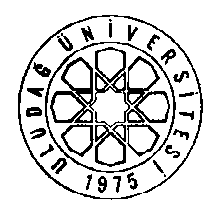 Satınalan Birimİdari ve Mali İşler Daire Başkanlığıİdari ve Mali İşler Daire BaşkanlığıTalep Eden BirimZİRAAT FAKÜLTESİ BİYOSİSTEM MÜHENDİSLİĞİ BÖLÜMÜZİRAAT FAKÜLTESİ BİYOSİSTEM MÜHENDİSLİĞİ BÖLÜMÜTalep Eden Birim SorumlusuMustafa BAYARYüksek İnşaat MühendisiMustafa BAYARYüksek İnşaat MühendisiDosya NumarasıSatınalma UsulüPiyasa Fiyat Araştırması/Yaklaşık Maliyet TespitiPiyasa Fiyat Araştırması/Yaklaşık Maliyet TespitiSatınalma MemuruUğur ÖNDERTel : 0224 294 02 70Satınalma MemuruUğur ÖNDERFaks: 0224 294 02 53Satınalma MemuruUğur ÖNDERE-mail:satinalma@uludag.edu.trSıra NoMal/Hizmet CinsiMal/Hizmet CinsiMal/Hizmet CinsiMal/Hizmet ÖzellikleriMiktarı1-ÖĞRENCİ LABORATUVARI TEFRİŞİÖĞRENCİ LABORATUVARI TEFRİŞİÖĞRENCİ LABORATUVARI TEFRİŞİTeknik Şartnamede Belirtilmiştir.Teklif Vermeye Yetkili Kişinin;Teklif Vermeye Yetkili Kişinin;Teklif Vermeye Yetkili Kişinin;Teklif Vermeye Yetkili Kişinin;Teklif Vermeye Yetkili Kişinin;Teklif Vermeye Yetkili Kişinin;Teklif Vermeye Yetkili Kişinin;Adı ve SoyadıAdı ve SoyadıAdı ve SoyadıFirma AdıFirma AdıFirma AdıAçık Tebligat AdresiAçık Tebligat AdresiAçık Tebligat AdresiVergi Dairesi ve Vergi NumarasıVergi Dairesi ve Vergi NumarasıVergi Dairesi ve Vergi NumarasıTelefon ve Faks NumarasıTelefon ve Faks NumarasıTelefon ve Faks NumarasıElektronik Posta Adresi	Elektronik Posta Adresi	Elektronik Posta Adresi	Sıra Noİşin AdıMal/MalzemeMal/MalzemeMiktarıBirim FiyatıToplam (TL)1Demirbaş AlımıÖĞRENCİ LABORATUVARI TEFRİŞ MALZEMESİÖĞRENCİ LABORATUVARI TEFRİŞ MALZEMESİ1KDV’siz Genel ToplamKDV’siz Genel ToplamKDV’siz Genel Toplam